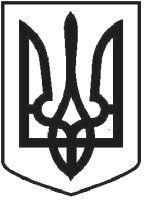 ЧОРТКІВСЬКА  МІСЬКА  РАДА ДЕВ’ЯНОСТА  СЕСІЯ  ВОСЬМОГО  СКЛИКАННЯРІШЕННЯ (ПРОЄКТ) ___ квітня    2024 року                                                                             № ___м. ЧортківПро затвердження складу депутатів
Молодіжної ради при Чортківській міській радіЗ метою залучення молоді до формування молодіжної політики та соціально-культурного розвитку Чортківської громади, забезпечення узгодженості дій у вирішенні питань, пов'язаних із життям молоді та її участю в усіх сферах життя суспільства, проведенням інформаційно-навчальної роботи серед молоді та консолідації молодіжного руху Чортківської громади, на підставі Закону України  «Про основні засади молодіжної політики, керуючись статтею 28 Статуту Чортківської міської ради 02 грудня 2021 №782, ст. 59 ч. 1 Закону України «Про місцеве самоврядування в Україні»,  міська рада  ВИРІШИЛА:Затвердити склад депутатів  Молодіжної ради при  Чортківській міській раді, згідно додатку.Контроль за виконанням рішення покласти на  постійну комісію міської ради з питань  розвитку освіти, культури, охорони здоров’я та  соціальних питань.Міський голова                                                               Володимир ШМАТЬКОДодаток                                                                                      до рішення  міської ради                                                                                      від __ квітня  2024 №____     Склад депутатів Молодіжної ради при Чортківській міській радіСекретар міської ради                                                Ярослав ДЗИНДРА№       ПІПНавчальний заклад/місце роботи1.Гловюк Софія АндріївнаЧортківська гімназія №62.Делійовська Вероніка МихайлівнаЧортківський ліцей №73.Колос Андрій ІвановичЧортківський ліцей №74.Кісіль Артем МиколайовичЧМФК5.Максимчук Ірина ІгорівнаЧортківська гімназія №66.Мирончук Софія ВасилівнаЧГПФК7.Піліпас Владислав В’ячеславовичЧортківський ліцей №58.Пелехата Юлія РоманівнаЧортківська гімназія №29.Писанюк Ірина ОлегівнаЧортківський ліцей №510.Радукан Віталіна ПетрівнаЧортківський ліцей №111.Талац Олеся ОлегівнаБілівський ОЗЗСО І-ІІІ ст.12.Чорняк Вероніка МиколаївнаЧортківська гімназія №213.Юрків Валерія АнатоліївнаЧортківський ліцей №514.Яковенко Дарина МихайлівнаЧортківський ліцей №1